Canon Océ JetStream 5500 WideThe Canon Océ JetStream 5500 Wide is a continuous feed production inkjet device announced in 2012. The device is targeted at production printing of Books – Monochrome, Direct Marketing – Self Mailers, Traditional Transaction Print. It has a top speed of 5452 and uses aqueous dye ink.Product Family: JetStream Wide Series Productivity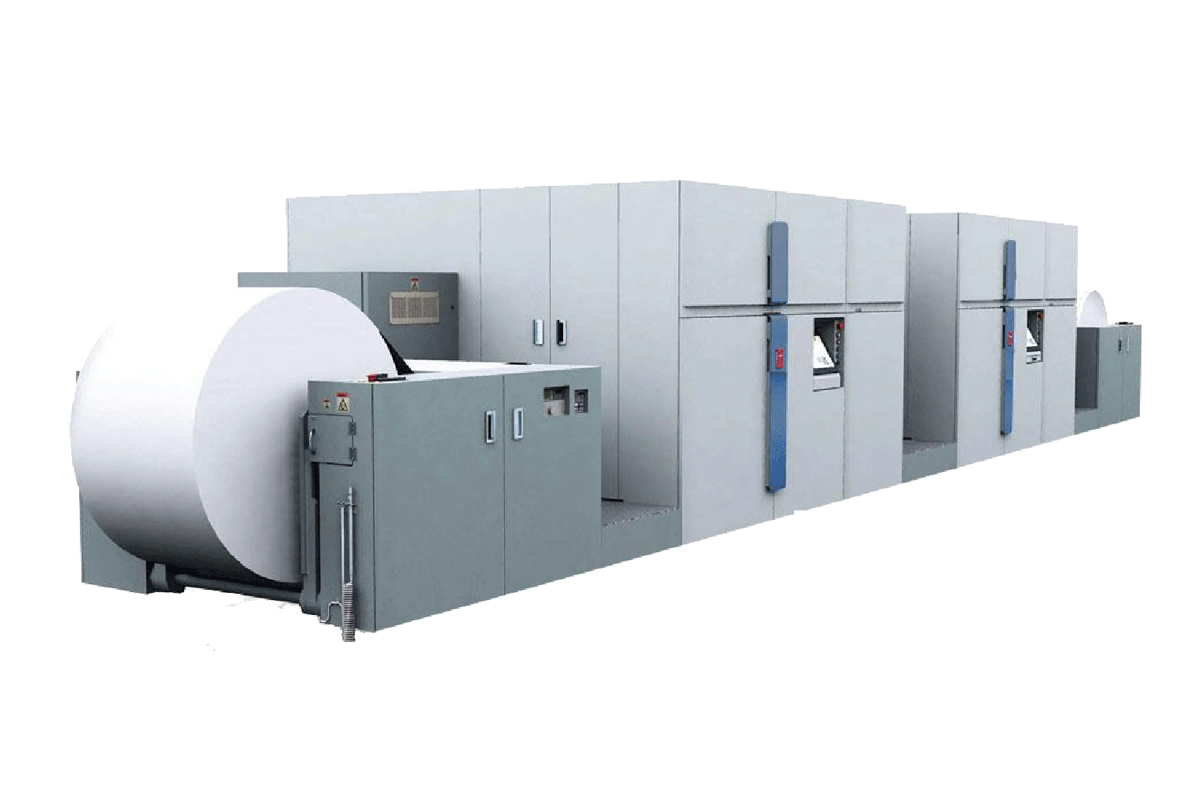 Digital Front EndImaging SystemPaper & MediaMarket SegmentsConfigurationSpeed Reported 163,560 sheets/hr. FPM Reported 833 IPM Reported 5452 Duty Cycle Reported 165 million letter impressions per month Controller Options SRA MP Print Streams IPDS, PCL Ink Type Aqueous Dye Ink Description Water-based dye, MICR, Security Inks, InkSafe technology Ink Options CMYK+ MICR or 1 Spot Bonding Agent Not Reported Primer/Precoat Not Reported Drying Methods heated drum Head Technology Piezoelectric Drop-on-Demand Head Manufacturer Kyocera Heads Per Engine 112 Colors 5 Droplet Size 5-12 (variable) Gray levels 4 Resolutions 600x480 Paper Feed Roll Paper Output Roll Minimum Web Width 8.5 in / 216 mm Maximum Web Width 30 in / 762 mm Maximum Print Width Simplex 29.5 in / 749 mm Maximum Print Width Duplex 29.5 in / 749 mm Minimum Thickness 64 GSM Maximum Thickness 157 GSM Paper Types Laser, inkjet treated/coated, recycled, book, newspaper Specialty Media Pre-printed, pre-punched, pre-perforated Manufacturer Segment Notes Transactional, documents, direct mail and short run books Applications Segments Books – Monochrome
Direct Marketing – Self Mailers
Traditional Transaction PrintLayout Configuration I Print Engines 2 Print Sides Duplex Power Consumption 140 kW Footprint:486 in x 122 in x 81.5 in / 12,300 mm x 3100 mm x 2070 mm Noise: < 80 dB Weight: 41, 888 lb / 19000 kg Humidity Range: Optimal range 40–60% RH, limited range 30–80% RH 